ООО «Реабилитационный центр Шамарина» Образец заполнения платежного поручения			СЧЕТ № 405    ОТ 06.07.2016г.Плательщик:    Иванова Алеся АлександровнаЗаказчик:          Иванова Алеся Александровна								Итого:                114000-00Без налога (НДС):       -  				  Всего к оплате:	  114000-00Всего наименование 2,  на сумму  114000руб.00коп. (сто четырнадцать тысяч рублей, 00 копеек).   Курс реабилитации –  2016 год. 06.07.2016 г.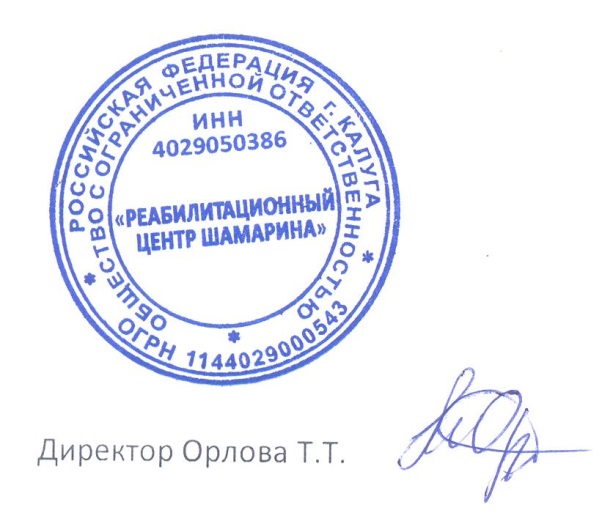 ИНН/КПП 4029050386/402901001Сч.№40702810000010004409Получатель                                                               ООО«Реабилитационный центр Шамарина»Сч.№40702810000010004409Банк получателя   ФИЛИАЛ АКБ "ФОРА-БАНК" (ЗАО) В Г.КАЛУГАИНН/КПП 7704113772/775001001БИК042908770Банк получателя   ФИЛИАЛ АКБ "ФОРА-БАНК" (ЗАО) В Г.КАЛУГАИНН/КПП 7704113772/775001001Корр. сч. в Отделении Калуга30101810000000000770№Наименование товараЕдиница измеренияКоличествоЦенаСумма1 Курс реабилитации согласно смете для Шахницкой Ульяны, 2009 года рождениядень156000-0090000-002Проживаниенеделя38000-0024000-00